Памятка для родителейПравила пожарной безопасности во время новогодних праздников:Правила поведения в общественных местах
во время проведения новогодних массовых мероприятий: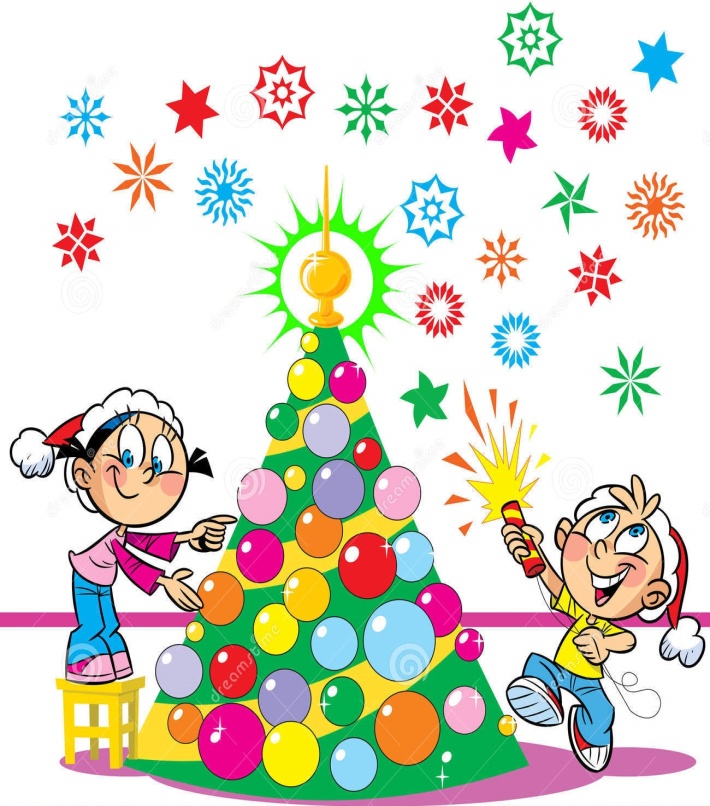 Безопасность детей в новогодние праздникиВо время новогодних праздников и каникул, помимо обычных правил пожарной безопасности следует соблюдать ещё несколько простых норм, которые позволят вам получить от выходных дней только положительные эмоции:1. Не украшайте ёлку матерчатыми и пластмассовыми игрушками.    2. Не обкладывайте подставку ёлки ватой и   другими легковоспламеняющимися материалами.3. Освещайте ёлку только электрогирляндами промышленного производства. 4. Не используйте в помещении бенгальские огни, фейерверки, хлопушки и восковые свечи.Все виды пиротехники предназначены только для использования на улице!!!1. Если вы поехали на новогоднее представление, не оставляйте детей одних в толпе, держите крепко за руки.2. В местах проведения массовых новогодних гуляний старайтесь держаться подальше от толпы, во избежание получения травм.Правила поведения на оживлённой горе:1. Подниматься на снежную и ледяную гору стоит только в месте подъема, оборудованном ступенями;2. Не съезжать, пока не отошел в сторону предыдущий скатывающийся;3. Не задерживаться внизу, когда съехал, а поскорее отползать или откатываться в сторону;4. Не кататься стоя на ногах, спиной вперёд, лежа на животе, внизу головой.